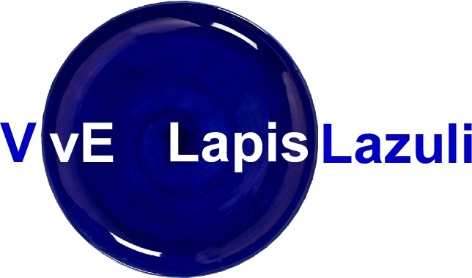 Contact met de VvEEmailHeeft u een vraag of iets te melden aan de VvE?
Stuur dan een email naar info@woneninlapis.nl 
Meld u aan voor de nieuwsbrief:
www.woneninlapis.nl – contact – nieuwsbriefWebsite:   WWW.WONENINLAPIS.NLOok via onze website kunt u de VvE bereiken. 
Op de pagina Contact vind u een link naar info@woneninlapis.nl (Paul)
Op de pagina Bestuursleden vind u een link naar elk van de 7 bestuursleden.GroepsappsDe diverse groepsapps zijn bedoeld voor informeel onderling contact tussen de bewoners. 
Dus niet om iets te melden of te vragen aan de VvE.VvE Publ 12 9-9-2022